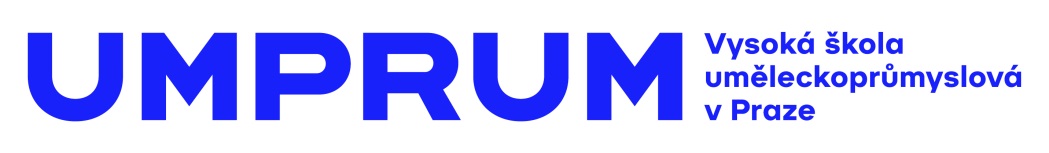 TISKOVÁ ZPRÁVAProjektil 33 – novinka Nakladatelství UMPRUM
Michal Nanoru (ed.): Projektil 33 11 architektonických realizací, 11 fotografů, 11 umělců, 11 textů, 14 rozhovorů. Publikace Projektil 33 promlouvá o architektuře mnoha jazyky„Mě zajímá hledání. Bytostně mě rozčiluje, když vidím hádéerko a filtry a vlastně to nemá nic společnýho s realitou. Pak se člověk podívá na fotku, která je blbě vyfocená, barák padá na bok, ale něco v ní je člověku bližší, než když jsou všechny vertikály srovnaný. Je to vyčištěný a mě to přestane zajímat.“ Adam Halíř, Projektil, strana 255  „Na těch fotkách a kresbách mi přijde skvělý, že nechtěný věci dostanou právo existovat. Když sem přijde někdo jako vy, začne si všímat věcí, který se jinak považujou za špatný, ošklivý. Architektura má asi působit krásně a dokonale, jako v časopise. Ale tady je to všechno trochu nedokonalý. Rozpraskaný dřevěný trámy, za fasádou roste popínavka… To vás baví – není to dokonalá kancelář.“ Ondřej Hofmeister, Projektil, o ateliéru Projektilu, strana 338 Pokud psát o hudbě je jako tancovat o architektuře, jak je na tom fotografování architektury? A co text, kresba, malba nebo video? Projektil 33 testuje hranice referování o architektuře na jedenácti realizacích ateliéru, který vešel ve známost cenami za Národní technickou knihovnu v Praze, vědeckou knihovnu v Hradci Králové nebo ekocentrum Sluňákov, stejně jako trvalým zájmem o veřejný prostor a otevřenou spolupráci napříč obory. Na začátku několikaleté cesty za čtyřsetstránkovou publikací, která vyslala třiadvacet autorů za současnou architekturou po celé republice, stála otázka: „Jak by to vypadalo, kdyby tu budovu vyfotila Jarcovjáková?“ Jak by architektonickou realizaci viděl někdo, jehož přístup je slavně subjektivní, emotivní a zašpiněný životem? Koho nezajímají formálně dokonalé celky a jehož tvorba je protikladem fotografie architektury vyzdvihující stylizované objekty-sochy a přitom budící dojem racionálního odstupu a univerzální pravdy? „V časopisech a odborných publikacích se architektura většinou prezentuje krásnými fotografiemi bez lidí a bez života, jako prázdná scéna bez herců,“ vysvětluje motivace ateliéru Projektil architekti jeho člen Roman Brychta. V přesvědčení, že fotografie architektury potřebuje alternativu, která dokáže promlouvat nejen o objemech a diagonálách, ale o jejích uživatelích a tvůrcích, a ideálně o celé společnosti, se shodli s editorem a kurátorem Michalem Nanoru. „Předali jsme mu podklady všech našich realizací, Michal vybral 11 z nich, napsal k nim texty a vyzval 11 fotografů a 11 umělců. 11 x 3 = 33. Projektil 33.“ Nanoru volil ty, kteří se ve své tvorbě architekturou běžně nezabývají a společně směřovali k interpretaci architektury jako předpokladu určujícího život v blízkém i vzdálenějším okolí. Krom Libuše Jarcovjákové, která loni zazářila na světové fotografické scéně výstavou ve francouzském Arles, tak tři knihovny, školu, nábřeží nebo lesopark Projektilu dokumentovala módní fotografka z Londýna Hana Knížová, jedna z mezinárodně nejúspěšnějších soudobých galerijních umělkyň Eva Koťátková, nebo třeba fotograf a bubeník z pražské hardcorové kapely Václav Tvarůžka. Malíř Josef Bolf rekonstruoval vzpomínku na smíchovský ateliér Projektilu koláží fotografií a kreseb, Michal Pěchouček se v žižkovské Vozovně vrátil k malbě, košičtí pájkaři Jarmila Mitríková & Dávid Demjanovič nechali do brněnské Otevřené zahrady prohrabat gigantického krtka a Václav Jirásek si přivezl do kostela v Chrudimi tanečnice u tyče. „Koncept nabízel možnost dát vedle sebe některé z nejzajímavějších současných československých tvůrců, kteří by se jinak asi nesešli, natož aby se střetávali s architekturou. Anežce Hoškové jsme tím změnili život. Od doby, co namalovala půlměsíce Sluňákova, chce si vzít architekta,“ píše v úvodu Nanoru.  Fotografie, výtvarná díla a texty o stavbách byly v roce 2018 vystaveny v Praze v Centru současného umění DOX, ale od začátku směřovaly především do knižní podoby. V ní těsná setkání fotografií a dalších technik poskytují čtenářům ideální možnost zkoumat vedle sebe tendence různých typů komunikace. A třeba si ověřit, co považovali za tak samozřejmé, že o tom už ani neuvažovali.  
„Po výstavě nás mrzelo, že jsme neměli možnost se všemi zúčastněnými jejich zkušenost s realizacemi a názory na zobrazování architektury probrat osobně. Tak jsme si vymysleli setkání s umělci u nás v ateliéru a o jejich záznamy knihu rozšířili,“ pokračuje Brychta. Poměr obrazu a textu v knize se tak narovnal a přibyl v ní další jazyk. Čtrnáct rozhovorů mezi architekty a autory reprezentací neformálně rozkrývá pozadí vzniku všech architektonických i obrazových děl, konfrontuje architekty s faktickým životem jejich návrhů a otevírá další otázky o hodnotách a způsobech práce v příbuzných disciplínách. Nebo taky o udržitelnosti a nekontrolovaném čůrání. Zvlášť plasticky se v nich profilují čtyři hlavy Projektilu – jejich pokora i smělost, askeze, demokracie, upřímnost a tolerance.  Krom obhajoby architektury coby budování vztahů a prostoru pro nejrůznější uživatele nebo argumentu proti stavebním i mentálním bariérám se tak kniha ještě víc odhaluje jako hledání rovnováhy mezi dokumentem a interpretací, technologií a intuitivností, nebo profesionalitou a neupraveností. „Tam, kde se neudělá kaluž, žádnou příhodu nemáš,“ odtuší v jednom z rozhovorů architekt Projektilu Adam Halíř. „Probíhá tu jakási nechtěná inscenace problémů avantgardy, binárních opozic purismu a lyriky, správné míry mezi krásou a funkcí, náznakem a doslovností. Mezi efektivitou rozumu a neuchopitelnou nepraktičností, kterou člověk potřebuje, pokud se nechce optimalizovat do pekla. Mezi těsněním a udušením. Je to i debata mezi populistickou přitažlivostí dekorace a autenticitou, mezi omyvatelně nestárnoucí dlažbou vzhledu dřeva a obkladem, který zešedne a rozpraská, mezi upřímným folkem a stadiónovým rockem. A to neznamená, že tahle kniha má něco proti Queen – jen se domnívá, že architektura si zaslouží i tři akordy a pravdu, zahuhlané distorze a obskurní disko, a to všechno v různých mixech,“ uzavírá Nanoru. 
Kniha vychází dvojjazyčně, česky a anglicky.Koncept knihy: Roman Brychta, Michal Nanoru, Petr Babák
Editor, autor textů a kurátor projekt: Michal Nanoru
Architekt: Projektil architekti (Roman Brychta, Adam Halíř, Ondřej Hofmeister, Petr Lešek)
Grafický design: Petr Babák, Jaromír Skácel (Laboratoř)
Fotografové: Tereza Havlínková, Jiří Hroník, Libuše Jarcovjáková, Václav Jirásek, Hana Knížová, Vendula Knopová,  Michal Šeba , Jiří Thýn, Dušan Tománek, Václav Tvarůžka, Vojtěch Veškrna 
Umělci: Josef Bolf, Anežka Hošková, Jakub Jansa, Eva Koťátková, David Krňanský, Martin Kubá, Martin Lacko, Eva Maceková, Jakub Matuška aka Masker, Jarmila Mitríková & Dávid Demjanovič, Michal Pěchouček 
Architektonické realizace:
Národní technická knihovna, Praha
Sluňákov – centrum ekologických aktivit města Olomouce, Horka nad Moravou  
Lesopark Belveder, Praha-Zbraslav   
Vzdělávací a poradenské centrum Otevřená zahrada, Brno   
Nábřeží Maxipsa Fíka, Kadaň 
Muzeum barokních soch, Chrudim 
Studijní a vědecká knihovna, Hradec Králové 
Městská knihovna a kulturní centrum Vozovna, Praha 
Ateliér Malátova, Praha   
ZŠ a ZUŠ, Líbeznice  
Vida! science centrum, Brno  Projektil 33 v Praze v roce 2020 vydali v koedici Vysoká škola uměleckoprůmyslová a Projektil architekti.Projekt byl podpořen v rámci Akademické grantové soutěže UMPRUM.Kniha vyšla i díky podpoře firem Designor, ProInterier a Vitra.Publikace navazuje na stejnojmennou výstavu v Centru současného umění DOX, které v době jejího trvání na přelomu roku 2017 a 2018 navštívilo 13 457 divákůProjektil architekti
Projektil založili v roce 2002 architekti Roman Brychta, Adam Halíř, Petr Lešek a stavební inženýr Ondřej Hofmeister. Ateliér se od začátku jednoznačně profiluje zájmem o veřejný prostor a společenskou a environmentální odpovědnost, náklonností k novým technologiím, otevřeností ke spolupráci na mnoha úrovních a v neposlední řadě výraznými barvami a velikostí a rezonancí svých realizací. Tou první se stalo v roce 2007 Centrum ekologických aktivit v Horce nad Moravou u Olomouce. Pod zemí z části skrytý půlměsíc tzv. Sluňákova získal Grand Prix architektů i Cenu ministra životního prostředí. Zásadní křižovatku pro ateliér znamenala následná realizace prostupného betonového X Studijní a vědecké knihovny v Hradci Králové, které dostalo hlavní cenu Grand Prix architektů 2009 v kategorii novostavba. Třetím a zdaleka nejúspěšnějším projektem Projektilu byla Národní technická knihovna v Praze. Vítězný návrh architektonické soutěže z roku 2000 (ve spolupráci s architektem Václavem Králíčkem) se realizoval v roce 2009 a dnes je NTK se svým otevřeným parterem centrem života dejvického vysokoškolského kampusu. Projektil za ni obdržel Národní cenu za architekturu – Grand Prix architektů 2010, cenu Klubu za starou Prahou za novostavbu v historickém prostředí a Cenu Státního fondu životního prostředí 2009. Knihovna se objevila ve finálním výběru celosvětové soutěže The Great Indoors Award 2009 a ve finále evropské ceny za architekturu BigMat International Architecture Award 2013. NTK, stejně jako Sluňákov o dva roky dřív, také Česká komora architektů nominovala do soutěže nejlepších evropských realizací Mies van der Rohe Award. Úspěch Projektilu potvrdila další vítezství, ať už ve vyzvaných nebo veřejných soutěžích. Administrativní budova Poradenského centra nestátních a neziskových organizací Otevřená zahrada v Brně obdržela Cenu ministra životního prostředí a Cenu Nadace pro rozvoj architektury a stavitelství ve spolupráci s Centrem pasivního domu v soutěži Stavba roku 2013. Kruhová budova základní školy v Líbeznicích získala nominaci na cenu Mies van de Rohe 2017. Revitalizace nábřeží Maxipsa Fíka v Kadani se dostala do finále BigMat International Architecture Award 2015. Důraz na komplexnost a častá a důsledná spolupráce s designéry, výtvarníky a teoretiky současného umění už ve fázi návrhu vedla i k účasti Projektilu na rekonstrukci dvou významných uměleckých institucí v centru Prahy – Galerie Václava Špály a výstavního a debatního prostoru TranzitDisplay. Mezi novější práce patří Dům přírody Litovelského Pomoraví v Horce nad Moravou, přeměna bývalého soudu ve Vysokém Mýtě na Muzeum českého karosářství, oživení lesoparku Belveder v Praze-Zbraslavi nebo pobočka Městské knihovny a kulturní centrum Vozovna v Praze 3. V současnosti Projektil pracuje na revitalizaci Severních teras a Žižkových sadů v Hradci Králové a na projektu bytových domů Smíchov City v Praze. Ve výstavbě s plánovaným dokončením v roce 2020 je Komunitní centrum Mírová v Mnichově Hradišti a ve stejném roce se otevře v muzeu v Ústí nad Labem dlouho připravovaná stálá expozice Naši Němci. Do nové regionální centrály ČSOB v Hradci Králové by se zaměstnanci měli nastěhovat v roce 2021.www.projektil.cz Michal Nanoru
Bývalý šéfredaktor časopisů Živel a Hype je s Martinou Overstreet autorem dvou knih mapujících kulturní fenomény: v roce 2010 Zde jsou psi o vizuální kultuře české nezávislé hudební scény (2. místo Nejkrásnější česká kniha roku 2010, nominace Czech Grand Design 2010 a Photobook Award 2011 na Internationale Fotobuch Festival v rámci documenta v Kasselu) a v roce 2013 obrazových dějin českého předrevolučního skateboardingu Prkýnka na maso jsme uřízli (Nejkrásnější česká kniha roku 2013, nominace Magnesia Litera 2013, předloha dokumentu King Skate, 2018). Mezi jeho další projekty patří databáze a výstava BigMag – Jiné časopisy v Česku po 1989 (s Alešem Najbrtem a Bohumilem Vašákem, Moravská galerie, 2010 a DOX, 2011), výstava sledující vliv amatérského stylu na umělecké fotografy Only the Good Ones: The Snapshot Aesthetic Revisited (Galerie Rudolfinum, 2014) nebo výstava americké umělkyně Taryn Simon (Galerie Rudolfinum a Albertinum, Drážďany, 2016). Léta 2008–2012 strávil v New Yorku. Absolvoval žurnalistiku a magisterský a doktorský program Mediální studia na Fakultě sociálních věd Univerzity Karlovy a na UMPRUM přednáší o populární kultuře. Od roku 2014 předsedá komisi Fotograf roku Akademie designu ČR se zaměřením na užitou fotografii.O Vysoké škole uměleckoprůmyslové v Praze 
Vysoká škola uměleckoprůmyslová v Praze byla založena v roce 1885. Po celou dobu své existence se řadí mezi nejkvalitnější vzdělávací instituce v zemi. Důkazem je množství úspěšných absolventů, kteří patří mezi respektované odborníky s prestiží přesahující hranice České republiky. Škola se dělí na katedry architektury, designu, volného umění, užitého umění, grafiky a katedru teorie a dějin umění. Jednotlivé katedry se dále člení dle své odborné specializace na ateliéry, vedené uznávanými osobnostmi české umělecké scény. Dvakrát do roku je škola otevřena veřejnosti při prezentacích studentských prací “Artsemestr“. Každoročně pořádá více než 15 výstavních akcí, z toho polovinu v zahraničí. Pražská UMPRUM, jako jediná středo a východoevropská škola, figuruje v indexech prestižních evropských a světových uměleckých učilišť. V celosvětovém hodnocení QS World University Rankings zaujala pozici mezi 50-100 nejprestižnějšími uměleckými škol světa.Další informace:
Mgr. Kamila Stehlíková
Vysoká škola uměleckoprůmyslová v Praze
náměstí Jana Palacha 80, 116 93 Praha 1
tel: 251 098 262 / mobil: 739 304 060 / stehlikova@vsup.cz / www.umprum.cz 